OSNOVNA ŠKOLA IVANA PERKOVCA     Šenkovec, Zagrebačka 30    Š k o l s k a  k u h i n j a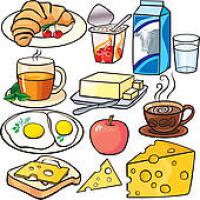 JELOVNIK12.09.2022. – 16.09.2022.PONEDJELJAK:Kukuruzni kruh, sir za mazanje, čaj od šipka s medom i limunomUTORAK:Tjestenina bolonjez, polubijeli kruhSRIJEDA:Čokoladne pahuljice, mlijeko, bananaČETVRTAK:Ričet s kobasicama, polubijeli kruhPETAK:Mliječna kifla, voćni jogurtD o b a r   t e k !